С 3 по 15-тое сентября в рамках месячника по профилактике ДТП «Внимание дети», инспектор  ИАЗ полка ДПС г.Махачкала капитан полиции Абдуллаев Т.Н.  совместно с участковым  инспектором  ПДН Хайбулаевым Х.М.  провели  беседу с учащимися 1-5 классов  по правилам поведения при переходе  дорог.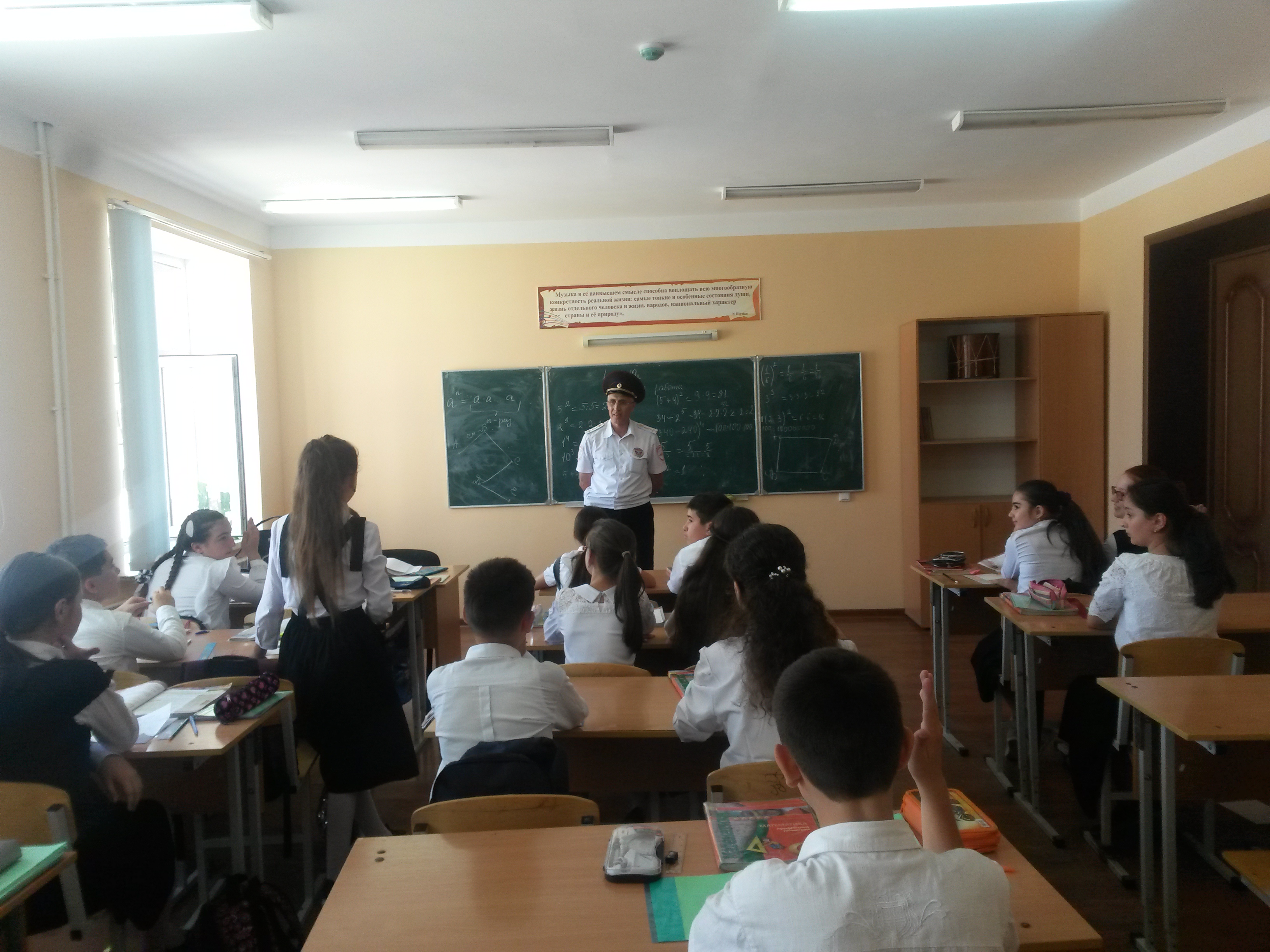 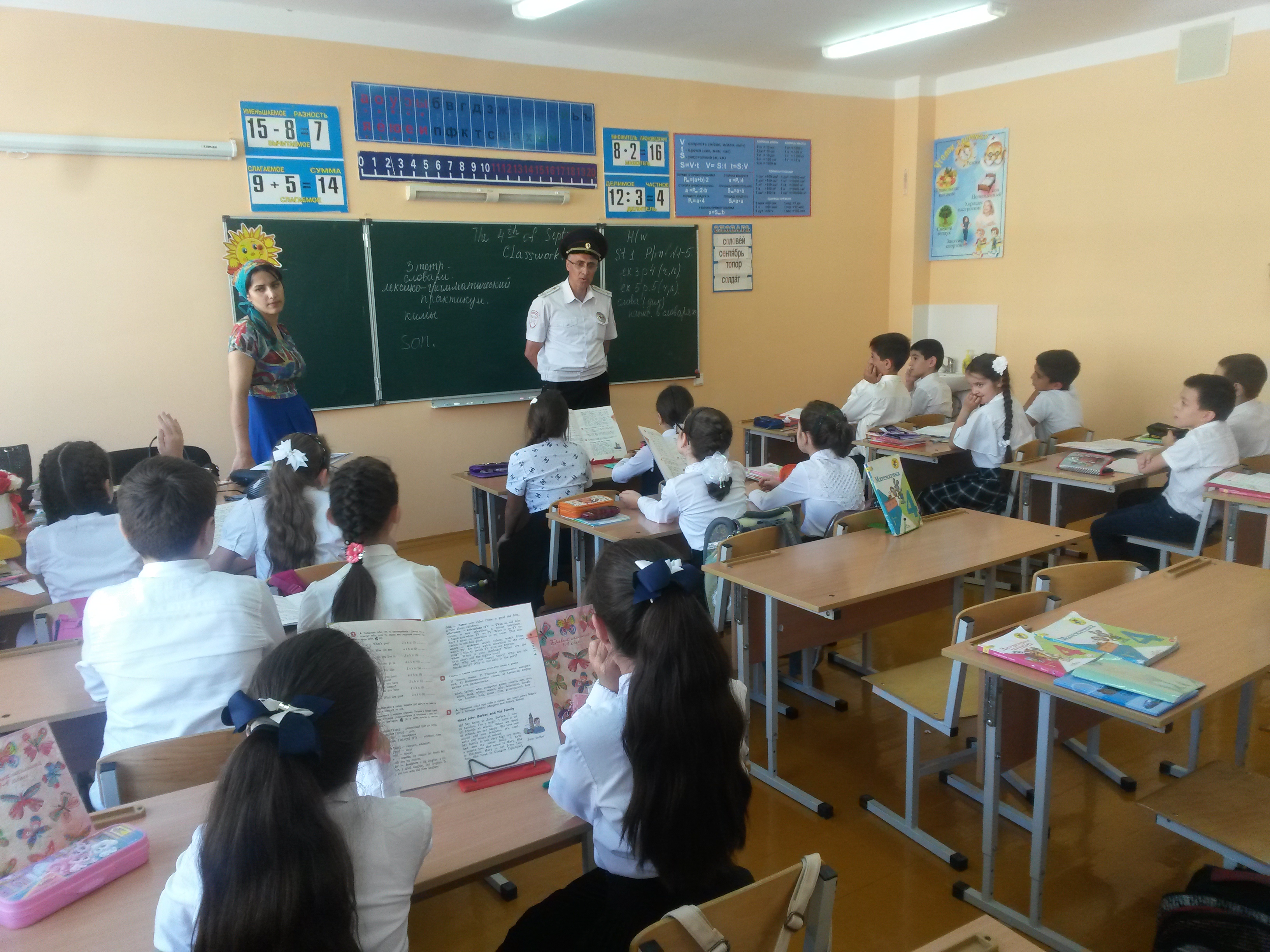 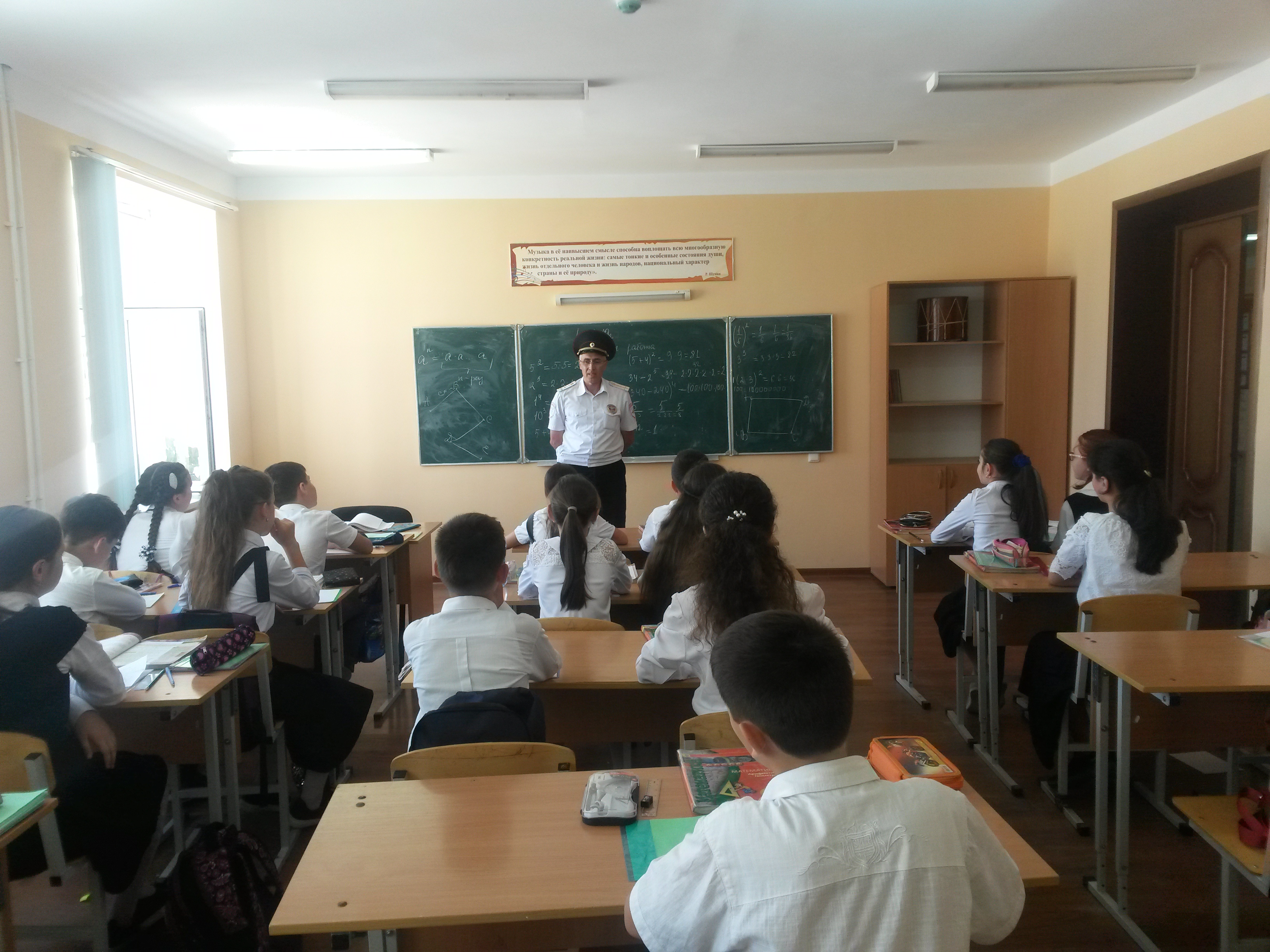 